System Requirements (5.1c-6.1)Note the following requirements needed to install DocuWare:DocuWare Server componentsWindows 7 at least SP1 (Professional/Enterprise/Ultimate)Windows 8 (Pro/Enterprise) (not supported by DocuWare 5.1c)

Windows Server 2003 at least SP2 (not supported by DocuWare 6/6.1)Windows Server 2008 at least SP2Windows Server 2008 R2Windows Server 2012 (not supported by DocuWare 5.1c)Windows Server 2012 R2 (not supported by DocuWare 5.1c)DocuWare Client ModulesWindows XP Professional SP3Windows Vista at least SP2Windows 7 at least SP1Windows 8 (not supported by TIFFMAKER)
 Windows Server 2003 at least SP2
Windows Server 2008 at least SP2Windows Server 2008 R2Windows Server 2012 (not supported by TIFFMAKER)Windows Server 2012 R2 (not supported by TIFFMAKER)DocuWare Web Modules (Web Client)IIS 6Windows 2003 Server at least SP2 (not supported by DocuWare 6/6.1)IIS 7/7.5Windows Vista at least SP2Windows 7 at least SP1Windows Server 2008 at least SP2Windows Server 2008 R2IIS 8Windows 8 (not supported by DocuWare 5.1c)Windows Server 2012 (not supported by DocuWare 5.1c)Windows Server 2012 R2 (not supported by DocuWare 5.1c)DocuWare Web components
Web Client Settings, Platform Services, DocuWare Mobile, DocuWare Desktop Server Components, HTML5 Viewer:IIS 7/7.5Windows Vista at least SP2Windows 7 at least SP1Windows Server 2008 at least SP2Windows Server 2008 R2IIS 8Windows 8 (not supported by DocuWare 5.1c)Windows Server 2012 (not supported by DocuWare 5.1c)Windows Server 2012 R2 (not supported by DocuWare 5.1c)Supported web browsersInternet Explorer 7 and newer versions
Internet Explorer 9 and newer required for DocuWare 6 (HTML5) Web Viewer
 Firefox 17.0.6esr and newer versions
We recommend to use ESR (Extended Support Release) versions. You'll find the latest ESR version here: https://ftp.mozilla.org/pub/mozilla.org/firefox/releases/latest-esr/
Firefox Add-On "Microsoft .NET Framework Assisstant" needed for ClickOnce Applications
SilverlightSilverlight Version 4 is supported by DocuWare 5.1c - DocuWare 6.1Silverlight Version 5 is supported DocuWare 5.1c SP1 - DocuWare 6.1 
for 5.1c SP1 Hotfix 4 is requiredOutlook Versions (Connect to Outlook)Version Microsoft Outlook 2007 (32 Bit) (no support for Windows Terminal Server)Version Microsoft Outlook 2010 (32 Bit) (in a Terminal Server environment no support for "Send & Store" and "Manual storage" in monitored folders)Version Microsoft Outlook 2013 (32 Bit) (in a Terminal Server environment no support for "Send & Store" and "Manual storage" in monitored folders)Exchange Cache Modus has to be enabled on every client.NET FrameworkDocuWare 5.1c requires at least .NET Framwork v3.5 SP1DocuWare 5.1c SP1 - DocuWare 6 requires at least .NET Framework v4.0.NET Framework version will be installed by DocuWare Setup if needed.Windows Installerat least Windows Installer 4.5Windows Installer version will be installed by DocuWare Setup if needed.HardwareNOTE: These are only minimum requirementsServerCPU: 2*3,16GHzRAM: 4GBClientCPU: 2*2GHzRAM: 2GBSupported databases:MySQL5.0.x 5.1.x MS-SQL2000200520082012 (not supported by DocuWare 5.1c)Oracle10 (not supported by DocuWare 6/6.1)11g and higher. ODAC 11.2.0.1.2 32bit needed!
Higher versions are not supported by DocuWare Setup!
 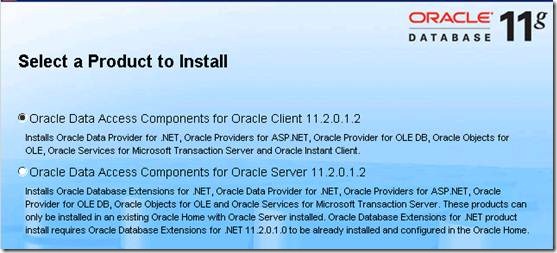 Storage for document files:Windows-, Linux-, SUN- and Novell file system and others with Windows file system support
Additionally with DocuWare ENTERPRISE Server Edition: Content Addressed Storage (CAS), NetApp Storage SolutionsHard disk space requirementsDocuWare Setup1,5 GBClient Modulesup to 350 MBServer Modulesup to 1,8 GBThis article is valid from DocuWare Version: 5.1cto: 6.1